TABELLA B - Autovalutazione titoli posseduti da allegare all’istanza di partecipazione alla Procedura di selezione di personale interno nell’ambito dell’Azione 1 – PERCORSI DI POTENZIAMENTO DELLE COMPETENZE DI BASE, DI MOTIVAZIONE E ACCOMPAGNAMENTO – Progetto “E-motiva-mente”Piano Nazionale di Ripresa e Resilienza, Missione 4 – Istruzione e ricerca, Componente 1 – Potenziamento dell’offerta dei servizi di istruzione: dagli asili nido alle università – Investimento 1.4 Intervento straordinario finalizzato alla riduzione dei divari territoriali nelle scuole secondarie di primo e di secondo grado e alla lotta alla dispersione scolastica, finanziato dall’Unione europea – Next Generation EU. Azioni di prevenzione e contrasto della dispersione scolastica (D.M. 170/2022).Titolo progetto: “E-motiva-mente”CNP: M4C1I1.4-2022-981-P-23749CUP: I74D22004020006Al Dirigente Scolastico IISS “FAZZINI-GIULIANI”Il/La sottoscritto/a nato/a ____________________ (prov.__ ) il _________________________residente in_____________________________ Via ________ , docente a tempo indeterminato in servizio presso l’IISS “FAZZINI-GIULIANI” di VIESTE, PROPONE UN’AUTOVALUTAZIONE dei titoli relativi alla figura per la quale chiede la partecipazione. 	, lì  		                                                                                                       Firma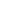 TABELLA DI VALUTAZIONE TITOLITABELLA DI VALUTAZIONE TITOLITABELLA DI VALUTAZIONE TITOLIPunteggioLAUREA SPECIALISTICA O LAUREA MAGISTRALE COERENTE CON L’OGGETTO DEL MODULO (MAX10 PT)VOTO FINO A 100: 6 PTVOTO DA 101 A 107: 7 PTVOTO DA 108 A 110: 8 PTVOTO 110 E LODE: 10 PTTITOLI DI SPECIALIZZAZIONE POST LAUREA (MASTER, Corsi di Perfezionamento, Dottorato) – MAX 10  PTPUNTI 2 PER OGNI SPECIALIZZAZIONE POST LAUREA – 3 PER IL DOTTORATOCONCORSI PER L’INSEGNAMENTO E/O CORSI ABILITANTI – MAX 30PUNTI 5 PER OGNI TITOLO FINO A UN MAX DI 30 PTSPECIALIZZAZIONE SUL SOSTEGNO5 PTCORSO DI FORMAZIONE ORIENTATORE/TUTOR5 PTESPERIENZA DI INSEGNAMENTO PRESSO QUESTO ISTITUTO – MAX 20 PTPUNTI 2 PER OGNI ANNO DI SERVIZIO FINO A UN MAX DI 20 PTESPERIENZA PROFESSIONALI (Funzione Strumentale, Referente, Collaboratore del Dirigente Scolastico, Animatore Digitale…) PRESSO QUESTO ISTITUTO    – MAX 20 PUNTI2 PT PER CIASCUN INCARICO FINO A UN MAX DI 20 PTPUNTEGGIO TOTALE  (MAX 100 PT)PUNTEGGIO TOTALE  (MAX 100 PT)